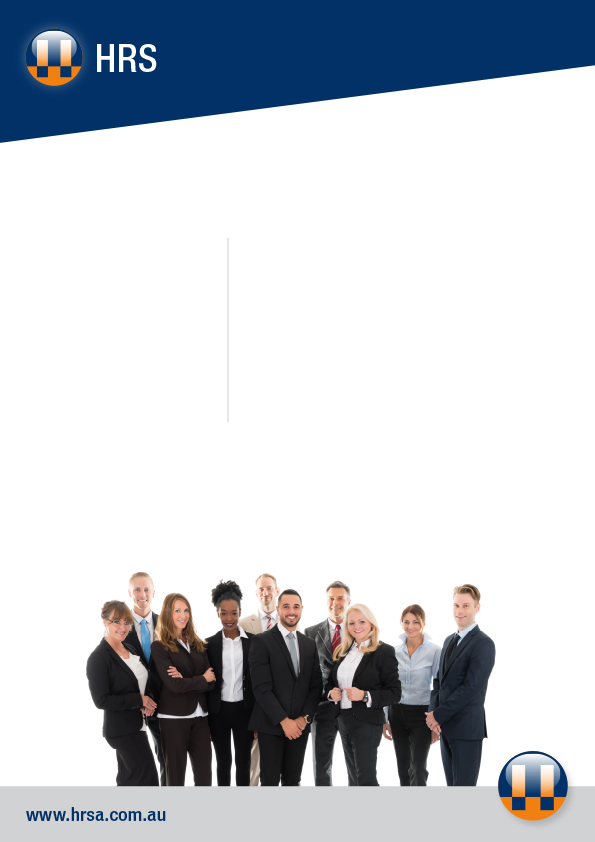 Director of Clinical ServicesAlexandra District HealthAlexandra District Health (ADH) operates as a highly integrated small rural health service that provides a comprehensive range of acute, specialist medical, primary and community health services to the community. Located within the Shire of Murrundindi and just 125 km North East of Melbourne, this role will offer the successful applicant both a career challenge and an enviable rural lifestyle in one of Victoria’s friendliest towns.Reporting to the Chief Executive Officer, the Director of Clinical Services (DCS) provides strategic direction to ADH’s clinical services.  The role is accountable for the maintenance of professional standards and professional development of nursing staff, ensuring best practice guidelines and patient centred care philosophies are followed. As a key member of the Executive team, the DCS will ensure the culture and performance of staff in clinical areas is consistent with the organisational values and expectations. To be considered for this role, you will hold current registration as a Registered Nurse with the Australian Health Practitioner Regulation Agency and have Postgraduate qualification in health, business or management.  You will have extensive experience in a senior management position in healthcare with demonstrated success in nursing and midwifery leadership; as well as proven ability to align teams with the organisational values and goals through effective people management and modelling.An attractive remuneration package will be negotiated to secure the highest calibre candidate for this key appointment.  Full details are available on our web site:For more information about this exciting opportunity please visit our website at:www.hrsa.com.auor contact Jo Lowday on: 0400 158 155.  To make an application you will be required to submit: a Cover Letter incorporating a response to the Key Selection Criteria, your full CV and a completed HRS Application Form available on the HRS web site. Applications can be made online or sent by email to: 	       hrsa@hrsa.com.auApplications close:  5 January, 2021